Муниципальное бюджетное общеобразовательное учреждение 
средняя общеобразовательная школа №33 имени Маршала Советского Союза
Андрея Антоновича Гречко п.Октябрьский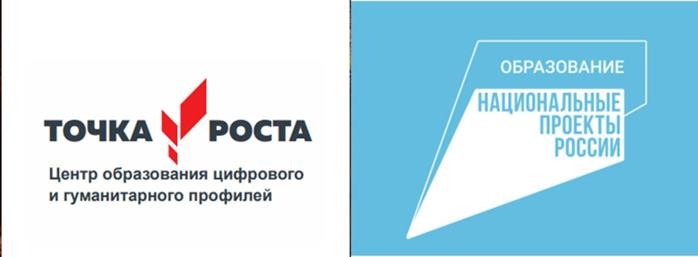 ДОПОЛНИТЕЛЬНАЯ ОБЩЕОБРАЗОВАТЕЛЬНАЯ (ОБЩЕРАЗВИВАЮЩАЯ) ПРОГРАММАКружка «Шах Мат»(шахматы)Уровень образования (класс):базовый Основное общее образование: 4- 11 классСрок реализации: 1 год.Количество часов в год:170 часовПОЯСНИТЕЛЬНАЯ ЗАПИСКА Шахматная игра достаточно многогранна. Одни считают её искусством, другие - наукой.Но все едины во мнении, что шахматы - это один из видов спорта.Направленность дополнительной общеобразовательной программы – физкультурно- спортивная, что отражено в содержании программы. Основой содержания программы является обучение игре в шахматы. В настоящее время дополнительные общеразвивающие программы данной направленности востребованы родительским и детским сообществом, что связано в первую очередь с возрастающим интересом к игре в шахматы и пониманием её потенциала в развитие интеллектуального потенциала воспитанников и обучающихся.Очень важно, что шахматы - это не только игра, доставляющая детям много радости и удовольствия, но и универсальное средство формирования таких качеств, которые необходимы для реализации человеком своих интеллектуальных возможностей, эффективное средство для умственного развития детей.Г. Клаус писал: «Один из сильнейших воспитательных аспектов шахматной игры заключается в ее сути: шахматы - превосходная школа логического мышления. По-моему мнению, точное логическое мышление легче тренировать посредством шахматной игры, нежели использовать для этой цели учебники логики. Известно, что человек гораздо охотнее и продуктивнее обучается в процессе игры, чем при ином способе обучения».Роль шахмат в формировании личности ребенка неоценима. Игра в шахматы:дисциплинирует мышление;воспитывает сосредоточенность;развивает память;способствует формированию внутреннего плана действий, тем самым развивает представления;развивает наглядно-образное мышление;способствует развитию логического мышления;воспитывает усидчивость, внимание, вдумчивость, целеустремленность и самостоятельность.Жизнь и шахматы похожи. Ребенок за шахматной доской творец. Он увлеченно ищет, вдумчиво анализирует, радуется каждой самостоятельной находке.Шахматы - это маленькая модель жизни с ее радостями и горестями, тайнами и открытиями, ловушками и задачами.Неисчерпаемость шахмат, подлинный драматизм и острейший накал страстей вокруг шахматных баталий - лучшее доказательство вечной молодости этой древней мудрой игры.Программа является модифицированной, разработана на основе книги Журавлева Н.И. "Шаг за шагом" (2). Новизна программы в том, что она включает в себя 7 основных тем. (История шахмат. Основные понятия. Цель игры. Основы теории шахмат. Стратегия. Тактика). И для каждой темы разработан краткий конспект в виде опорных схем (схемы прилагаются). На ней выделены главные аспекты обучения, позволяющие в простой и доходчивой форме рассказать о шахматных фигурах, доске об элементарных правилах игры и нормах поведения за шахматной доской.Программа «Шахматы - наука, спорт и искусство» рассчитана на один год обучения.детей.Программа обучения игре в шахматы построена с учетом возрастных особенностейАктуальность программыИнтеллектуальная игра шахматы является одной из наиболее распространенных игр и видов спорта в нашей стране и в мире. Этой старинной, подлинно народной игре, посвящают свой досуг миллионы людей различных возрастов и профессий. Игра в шахматы вырабатывает объективность мышления, тренирует память, воспитывает настойчивость, смекалку, трудолюбие, целеустремленность, точный расчет, формирует характер, зарождает в человеке творческое начало. Игра в шахматы помогает ребенку быстрее адаптироваться к школьным условиям, легче усвоить учебный материал, помогает развить стрессоустойчивость. Игра в шахматы развивает память и усидчивость, способность предвидеть и находить нестандартные решения. Согласно приказу ДОиМП ХМАО – Югры №1145/210 от 19.01.2016 «Об утверждении дорожной карты по развитию шахматного образования в образовательных организациях Ханты- Мансийского автономного округа – Югры» во всех общеобразовательных организациях Югры введено преподавание предмета «Шахматы». Дополнительное образование по программе«Шахматы» для дошкольников позволит им лучше подготовиться к освоению предмета шахматы и подготовит к более успешному освоению других общеобразовательных предметов благодаря возможности формирования регулятивных универсальных учебных действий.Отличительные особенности, новизна ипедагогическая целесообразность программыШахматы – это не только игра, доставляющая детям много радости, удовольствия, но и действенное, эффективное средство их умственного развития. Процесс обучения азам шахматной игры способствует развитию у детей способности ориентироваться на плоскости, развитию аналитико-синтетической деятельности, мышления, суждений, умозаключений, учит ребенка запоминать, сравнивать, обобщать, предвидеть результаты своей деятельности и т.п. В.А. Сухомлинский писал: «Уже в дошкольном возрасте среди детей выделяются теоретики, мечтатели». Шахматы необходимы и теоретикам, и мечтателям. Теоретикам они помогут отточить их логический аппарат, а у мечтателей они позволят создать столь необходимый для учёбы в школе баланс. Практика показала, что грамотно выстроенный процесс обучения шахматам много даёт и одарённым детям, и условно обычным, и слабым, и детям с различными функциональными расстройствами.Новизна данной образовательной программы заключается в творческом переосмыслении существующих систем и методик преподавания предмета, современных технологий в сочетании с личным практическим опытом и методическим сопровождением программы. Методическое сопровождение включает в себя интересный шахматный материал и направлен на активизацию познавательной и творческой деятельности учащихся, способности действовать в уме, учет их индивидуальных и коллективных творческих способностей. Теоретической основой программы являются современные методики обучения по шахматам с добавлением упражнений из собственного опыта работы.Дополнительным ресурсом данной программы является возможность психолого-педагогической коррекции, которая является необходимым элементом для дошкольного возраста.Шахматы - наглядная соревновательная форма двух личностей. Шахматы нам нужны как способ самовыражения творческой активности человека. Планировать успех можно только при постоянном совершенствовании обучающегося. При этом творческий подход учителя является необходимым условием преподавания шахмат. Успех в работе во многом зависит от личности преподавателя, от его опыта и умения вести занятия с различными по возрасту юными шахматистами, от индивидуального подхода к каждому ученику.Также новизна данной программы заключается в расширении образовательного развивающего пространства и подключении обучающихся к участию в соревнованиях различного уровня.Педагогическая целесообразность данной программы заключается	в успешном развитии у воспитанников навыков практической и аналитической деятельности в процессе изучения основ игры в шахматы;в овладении компьютерными технологиями в процессе игры в шахматы;в формировании и развитии логического мышления у дошкольников;	в	развитии	наглядно-образного	мышления, воспитании	усидчивости, целеустремленности;	в развитии	личностных	качеств	(стрессоустойчивость,	внимательность,	умение концентрировать внимание).Так же значение программы состоит в том, что она направлена на организацию содержательного досуга воспитанников, удовлетворение их потребностей в активных формах познавательной деятельностиОбучение по данной программе обладает и мощным воспитательным потенциалом. Дети, участвуя в играх, учатся взаимному уважению, преодолевают психологические и коммуникативные сложности. В ходе реализации программы они знакомятся со спортивным сообществом города и страны, что, безусловно, положительно сказывается как на общекультурном, так и на духовно-нравственном развитии. И наконец, занятия данного курса стимулируют развитие потенциальных творческих возможностей дошкольников.Адресат программыДанная программа рассчитана на обучающихся 7-18 лет. В это время ребенок активно познает мир, взаимоотношения людей и уже готов приобретать конкретные знания, которые будут постепенно готовить его к школе.Шахматы – это, прежде всего игра. При помощи игрового метода учащиеся приобретают способность к абстрактно-логическому мышлению, к умению выбирать, анализировать, проводить игровой план.К занятиям допускаются дети, не имеющие медицинских противопоказаний, посещающие дошкольную прогимназию «Алиса». В группы принимаются все желающие. Количество детей в группе 15-20 человек.Срок освоения, объем программы и режим занятийСрок освоения общеразвивающей программы определяется содержанием программы и составляет 1 год.Режим занятий, объем общеразвивающей программы: длительность одного занятия – 1 академический час, периодичность занятий – 2 раз в неделю.Общее количество учебных часов, запланированных на весь период обучения, необходимых для освоения программы – 170 часов.Формы обучения и виды занятийОбозначенный объем программы планируется к реализации в различных формах аудиторной деятельности. Это традиционное занятие, комбинированное занятие, игра, турнир, конкурс решения задач и этюдов, сеанс одновременной игры, дидактические игры: «Шахматное лото»,«Волшебный мешочек», «Перехитри часовых» и т.д. Внеаудиторные занятия – это различные соревнования, экскурсии, выставки и т.д.Календарный годовой график объединений дополнительного образования предполагает реализацию программы в течение 38 недель, охватывая весенний и осенний каникулярный периоды.Т.к. программы дополнительного образования обладают высокой мобильностью и вариативностью, в отличие от программ основного образования, режим занятий может меняться, в зависимости от потребностей обучающихся, а также в связи с проведением различных мероприятий на уровне, гимназии, города, округа. В этой связи в программе выделены часы с вариативным содержанием (экскурсии, спортивные турниры, конференции, проводимые организациями города, а также другие конкурсы и мероприятия). В программе данные часы указаны в учебном плане.Цель программы:-	формирование и развитие личности ребенка посредством обучения игре в шахматы.Основные задачи:Образовательная:овладеть	системой	качественных	шахматных	знаний	и	умений,	необходимых	для практической игры;способность к расширению кругозора;активизировать мыслительную деятельность;тренировать логическое мышление - память, наблюдательность, внимание. Воспитательная:Вырабатывает у ребенка настойчивость, выдержку, волю, спокойствие, уверенность в своих силах, стойкий характер, постоянный интерес к шахматам.Развивающая:Формировать и развивать средствами шахмат духовные и интеллектуальные качества личности.Условия реализации программыТехническое оснащение программышахматные фигуры доски;шахматные часы;демонстрационная магнитная доска с набором фигур;демонстрационная школьная доска.Структура обучения:Обучение осуществляется с азов. Не требует специальной подготовки.Важным условием правильной организации учебно-воспитательного процесса является выбор рациональной системы, методов и приемов обучения, её оптимизации с учетом возраста учащихся, уровня их шахматной подготовки, развития обще учебных умений.В результате этого используют на занятиях такие методы как проблемные (при решении задач, уровень трудности соответствует с индивидуальными особенностями ребенка), метод контроля, самоконтроля, наглядно-образные, поисковые, сравнения, создание ситуаций успеха для каждого ребенка, убеждение и т.д.Программа содержит богатый теоретический материал представлений в виде опорных схем, что помогает осознанному усвоению теоретических знаний.Режим занятий - в группах по 2 часа 2 раза в неделю.Таким образом, программа первого, второго, третьего и четвертого годов обучения отличается степенью сложности.Ведущий принцип от простого к сложному, от решения задач «мат в 1 год» к задачам«мат в 2-3 хода».В программе представлена система отслеживания уровня обучения каждого ребенка (таблица № 2). На основе, которой определяется возможность индивидуального подхода кобучению каждого ученика. По данной таблице ребенок может увидеть степень усвоения теоретического и практического материала, «пробелы» в изучении этой или иной темы позволяет ребенку доработать и закрепить изучаемый материал и продолжить дальнейшее обучение.Материально-техническое обеспечениеКомпьютерное оборудование:Компьютеры для работыПрофильное оборудование:Комплекты шахмат в количестве 15;Демонстрационная доска – 1; 3.Шахматные часы – 2;4. Дидактический материал, в том числе раздаточный; 5.Напольный шахматный баннер с объемными фигурами;ПЛАНИРУЕМЫЕ РЕЗУЛЬТАТЫ ОСВОЕНИЯ КУРСАопределяются в зависимости от возрастной группы и этапа освоения программы:развивать постоянный интерес к шахматам;развивать творческое мышление (быть творцом за доской), память, воображение;овладевать основами шахматной тематики;уметь видеть красоту шахматных партий и выражать чувства;приобретать и закреплять теоретические и практические умения;формировать тренерские навыки у детей;внимательное изучение уроков первого года обучения в сочетании с игрой позволит начинающему шахматисту повысить свое спортивное мастерство до уровня IV разряда, второй год обучения - до уровня III разряда по шахматам, третий год обучения – до уровня II и даже I разрядов.Предметные результаты освоения программы учебного занятия (модуля) «Шахматы» характеризуют умения и опыт обучающихся, которые приобретаются и закрепляются в процессе освоения учебного занятия (модуля).В результате освоения программы учебного занятия (модуля) «Шахматы» обучающиеся начального общего образования общеобразовательных организаций должны: знать/понимать:историю возникновения и развития шахматной игры;чемпионов мира по шахматам, их вклад в развитие шахмат, ведущих шахматистов мира;вклад чемпионов мира по шахматам в развитие шахматной культуры;	историю возникновения шахматных соревнований, правила проведения соревнований и личностные (интеллектуальные, физические, духовно-нравственные) качества шахматиста- спортсмена;	историю развития шахматной культуры и спорта в России, выдающихся шахматных деятелей России;	использовать приобретенные знания и умения в самостоятельной практической деятельности.Одновременно обучающиеся должны приобрести следующие умения и навыки. К концу года обучения обучающиеся должны знать:	шахматные термины: белое и черное поле, горизонталь, вертикаль, диагональ, центр, партнеры, начальное положение, белые, черные, ход, взятие, стоять под боем, взятие на проходе, длинная и короткая рокировка, шах, мат, пат, ничья;названия шахматных фигур: ладья, слон, ферзь, конь, пешка, король;правила хода и взятия каждой фигуры.К концу года обучения обучающиеся должны уметь:ориентироваться на шахматной доске;	играть каждой фигурой в отдельности и в совокупности с другими фигурами без нарушений правил шахматного кодекса;правильно помещать шахматную доску между партнерами;правильно расставлять фигуры перед игрой;различать горизонталь, вертикаль, диагональ;рокировать;объявлять шах;ставить мат;решать элементарные задачи на мат в один ход.В результате освоения программы учебного занятия (модуля) «Шахматы» обучающиеся основного общего образования общеобразовательных организаций должны:знать/понимать:К концу года обучения обучающиеся должны знать:обозначение горизонталей, вертикалей, полей, шахматных фигур;ценность шахматных фигур, сравнительную силу фигур.что означают термины «дебют», «миттельшпиль», «эндшпиль», «темп», «оппозиция»,«ключевые поля»;принципы игры в дебюте;основные тактические приемы;К концу года обучения обучающиеся должны уметь:записывать шахматную партию;	матовать одинокого короля двумя ладьями, ферзем и ладьей, королем и ферзем, королем и ладьей;проводить элементарные комбинации.грамотно располагать шахматные фигуры в дебюте;находить несложные тактические удары и проводить комбинации;точно разыгрывать простейшие окончания.Метапредметные результаты освоения программы учебного занятия (модуля) «Шахматы» характеризуют уровень сформированности следующих универсальных учебных действий (УУД):Регулятивные УУД:	умение планировать, контролировать и объективно оценивать свои умственные, физические, учебные и практические действия в соответствии с поставленной задачей и условиями ее реализации;	способность принимать и сохранять учебную цель и задачу, планировать ее реализацию, контролировать и оценивать свои действия, вносить соответствующие коррективы в их выполнение.Познавательные УУД:	умение с помощью педагога и самостоятельно выделять и формулировать познавательную цель деятельности в области шахматной игры;овладение способом структурирования шахматных знаний;	овладение способом выбора наиболее эффективного способа решения учебной задачи в зависимости от конкретных условий;овладение способом поиска необходимой информации;	овладение действием моделирования, а также широким спектром логических действий и операций;умение строить логические цепи рассуждений;умение анализировать результат своих действий;умение устанавливать причинно-следственные связи;	умение логически рассуждать, просчитывать свои действия, предвидеть реакцию соперника, находить нестандартные решения ситуации.Коммуникативные УУД:	находить компромиссы и общие решения, разрешать конфликты на основе согласования различных позиций;	формулировать, аргументировать и отстаивать свое мнение, уметь вести дискуссию, обсуждать содержание и результаты совместной деятельности;умение донести свою позицию до других;	умение учитывать позицию партнера, организовывать и осуществлять сотрудничество с учителем и сверстниками, адекватно передавать информацию и отображать предметное содержание и условия деятельности в речи.Личностные результаты освоения программы учебного занятия (модуля) «Шахматы» отражают индивидуальные личностные качества обучающихся, которые они должны приобрести в процессе освоения программного материала. Это:ориентация на моральные нормы и их выполнение;формирование основ шахматной культуры;	формирование основ чувства прекрасного и эстетического чувства на основе знакомства с мировой и отечественной шахматной культурой;уважительное отношение к сопернику;приобретение основных навыков сотрудничества со взрослыми людьми и сверстниками;умение управлять своими эмоциями;	дисциплинированность, внимательность, трудолюбие и упорство в достижении поставленных целей.Положительные результаты освоения программы учебного занятия (модуля) «Шахматы» будут выражаться в следующем:	Рост личностного, интеллектуального и социального развития ребёнка, развитие коммуникативных способностей, инициативности, толерантности, самостоятельности.Приобретение теоретических знаний и практических навыков шахматной игры.	Освоение новых видов деятельности (дидактические игры и задания, игровые упражнения, соревнования).СОДЕРЖАНИЕ КУРСАУчебный план (по модулям)Формы подведения итогов:Проведение разнообразных соревнованийна рейтинг (рейтинг фиксируется на стенде и отображается графически);семейные турниры;личные первенства по возрастам;матч название чемпиона шахматного клуба;турнир "Звезд" (турнир сильнейших);Театрализованное представление "Живые шахматы".Шахматные марафоны.Шахматные конкурсы"О, шахматистик!";по решению задач;тематические.Проведение выставки "Мир шахмат".Шахматные олимпиады.УЧЕБНО-ТЕМАТИЧЕСКИЙ ПЛАНФормы подведения итогов по темамтестирование;опросы;конкурсы;наблюдение;соревнование;игра;ПРОМЕЖУТОЧНАЯ АТТЕСТАЦИЯ.Оценка образовательных результатов по итогам освоения программы проводится в форме промежуточной аттестации.Основная форма аттестации: тест (теоретическая часть), турнир (практическая часть).Аттестационный материал составлен в соответствии с Законом РФ «Об образовании», типовым положением об образовательном учреждении дополнительногообразования детей, утверждённым Приказом Министерства образования и науки РФ от 26июня 2012 № 504, уставом муниципального образовательного учреждения «СОШ» п.Каджером.4.Выполнение тестовой работы.В) игра с соперникомШахматная доска.Шахматные фигуры. Начальная позиция. Ценность шахматных фигур.Шахматная нотация. Ничья (пат). Рокировка.Мат в один ход.задания 123456Коммуникативная компетенция1Способствует формированию адекватной самооценки личности.2Развитие эмоциональной устойчивости.3Развитие креативного мышления.4Умение выражать в понятной форме последовательность решения шахматных задач;6.Спецификация работы (например) 7.Структура варианта проверочной работы:Всего -6 заданий. В заданиях 1-4-записать один ответ; В задании 5- закончить предложения;В задании 6-ответить на вопрос.Практическая часть - сыграть шахматную партию.Критерии оценивания теоретической части: 1-9 баллов –низкий уровень,10-15 баллов- средний уровень, 16-20 баллов – высокий уровень.Практическая часть: 1-2 место в турнире - высокий уровень, 3-4 место - средний уровень, 5 и ниже –низкий уровень.Контрольно- измерительный материалСамая главная шахматная фигура? а) ферзь б) король в) ладьяЗа один ход пешка из начальной позиции может пойти? а) на 3 поля б) на 1 поле в) на 2 поляЦенность фигур измеряется в ….?а) пешках б) рублях в) слонахВ какую фигуру не может превратиться пешка? а) ферзя б) короля в) слонаЗакончи предложениеКороль с королём не  	Шах – это нападение на  	Создание угрозы «съесть» незащищённую или более ценную фигуру соперника – этоОтветь на вопросы.-а) В каком направлении ходит пешка?–б )Ходит ли пешка по горизонтали?–в )В каком направлении бьёт пешка?–г) Может ли пешка сделать шаг назад?–д) Бьёт ли пешка назад?е) Превращается ли пешка в короля?ж) В какие фигуры может превратиться пешка?з) Может ли белая пешка побить белого слона? (нет) Почему?и) Какой ход может сделать пешка с исходной позиции?-к) как ходит король?10.Ответы1б, 2в, 3а, 4б (4 балла)1-не встречается,2-короля, 3- умение атаковать фигуры соперника (например, нападение на ферзя) 6 баллова)- вперед на 1-2 поля-б) нет-в) по диагонали г) нетд) нет е) нетж) ферзя, ладью, слона, коня з) нет, они из одной армиии) вперёд на1 поле, или на 2 поляк) на одну клетку во всех направлениях.(10 баллов)Максимальное количество баллов -20.СОДЕРЖАНИЕ ПРОГРАММЫВведение в мир шахмат. История, Родина. Происхождение. Легенды. Знакомство с чемпионами и чемпионками мира по шахматам. Интересные истории.Основные понятия:Шахматная доска. Белые и черные поля, горизонталь, вертикаль, диагональ, центр доски, королевский и ферзевый флаги.Шахматные фигуры. Белые и черные фигуры. Ладья, Слон, Ферзь, Конь, Пешка, Король. Начальная расстановка фигур, ходы и взятие фигур, сравнительная ценность фигур.Шахматная нотация. Адрес каждой клеточки. Краткое обозначение фигур. Запись позиции, расстановка позиции по записи.Рокировка. Король и Ладья. Рокировка короткая и длинная. Условное обозначение. Условия для осуществления рокировки.Взятие пешки на проходе. Особое правило для пешки. Специальные примеры из партии.Превращение пешки. Пешка особая фигура на доске, волшебная. Превращение в ферзя, в коня, в ладью, в слона. Выбор превращения по конкретному случаю в партии.Цель игры - мат королю противника. Шах. Мат. Мат ферзем. Мат ладьей. Мат двумя ладьями - одному королю. Решение простейших задач.Результат. Любая партия заканчивается либо выигрыш, либо поражение, либо ничья (пат, вечный шах). Оценка позиции, в пользу белых или в пользу черных.Основы теории шахмат.Дебют (начало партии). Детский мат. Защита от него. Ошибки в дебюте. Открытые - основные, полуоткрытые, закрытые первые ходы. Различия между дебютами по первым ходам.Миттельшпиль (середина игры) основные законы развития.Эндшпиль (окончание игры) - простейшие пешечные. Правило квадрата.Стратегия - план ведения игры. Основные стратегические приемы. Оценка позиции по прочности позиции Короля, по перевесу в развитии, по материальному перевесу и т.д. Умение применить в решение простейших задач.Тактика. Выполнение плана. Уметь выполнять простейшие тактические приемы и применять их в решении простейших задач.КАЛЕНДАРНО – ТЕМАТИЧЕСКИЙ ПЛАНИНФОРМАЦИОННОЕ ОБЕСПЕЧЕНИЕ ОБРАЗОВАТЕЛЬНОЙ ПРОГРАММЫСписок литературы:Список литературы для обучающихся:«РАССМОТРЕНО»на заседании МО Протоколот	№«СОГЛАСОВАНО»Заместитель директора по УВР	Ю.В.Фомина«УТВЕРЖДАЮ»Директор МБОУ СОШ № 33 им.А.А.Гречко п.Октябрьский»		С.М.Татаринцева приказ №	от№Название модуляКоличество часовКоличество часовКоличество часов№Название модулявсеготеорияпрактика1Введение. Основные цели и задачи. История	происхождения.	Родина.Легенды. Знакомство с чемпионатами Мира и выдающимися шахматистами.4222Основные понятия.4828203.Цель игры - мат королю противника (мат одинокому королю ладьей, ферзем)8444Результат:8445Основы теории шахмат:8996Стратегия (план ведения игры)104797Тактика (выполнение плана)1614128Подведение итогов12-12№Название темыКол- во часовТеор. часыФорма занятияПрак т. часыФорма занятия1Введение. Основные цели и задачи.	Историяпроисхождения.	Родина. Легенды. Знакомство с чемпионатами Мира и выдающимися шахматистами.42беседа2опрос2Основные понятия.4828рассказ беседаобъяснен ие20конкурсы игра3Цель игры - мат королю противника (мат одинокому королю ладьей, ферзем)84беседа4игра4Результат:84беседа объяснен ие4игра опрос5Основы теории шахмат:89объяснен иебеседа9игра конкурсы6Стратегия (план ведения игры)1047беседа объяснение рассказ9конкурсы игра соревнование7.Тактика (выполнение плана)1614беседа объяснен ие12игра соревнование8Подведение итогов12-12соревнованиеВсего:Всего:17098987272№Название темыКол-во часовВремя проведенияВремя проведения№Название темыКол-во часовзапланированнаяфактическая1Введение. Основные цели и задачи. История происхождения. Родина.Легенды. Знакомство с чемпионатами Мира и выдающимися шахматистами12Введение. Основные цели и задачи. История происхождения. Родина.Легенды. Знакомство с чемпионатами Мира и выдающимися шахматистами13Введение. Основные цели и задачи. История происхождения. Родина.Легенды. Знакомство с чемпионатами Мира и выдающимися шахматистами14Введение. Основные цели и задачи. История происхождения. Родина.Легенды. Знакомство с чемпионатами Мира и выдающимися шахматистами15-	шахматная доска16-	шахматная доска17-	шахматная доска18-	шахматная доска19-	шахматная доска110-	шахматная доска111-	шахматная доска112-	шахматная доска113-	шахматная доска114-	шахматная доска115-	шахматные фигуры116-	шахматные фигуры117-	шахматные фигуры118-	шахматные фигуры119-	шахматные фигуры120-	шахматные фигуры121-	шахматные фигуры122-	шахматные фигуры123-	шахматные фигуры124-	шахматные фигуры125-	шахматные фигуры126-	шахматные фигуры127-	шахматные фигуры128-	шахматные фигуры129шахматная нотация130шахматная нотация131шахматная нотация132шахматная нотация133шахматная нотация134шахматная нотация135шахматная нотация136шахматная нотация137шахматная нотация138шахматная нотация139-	рокировка140-	рокировка141-	рокировка142-	рокировка143-	рокировка144-	рокировка145-	взятие пешки на проходе146-	взятие пешки на проходе147превращение пешки148превращение пешки149Цель игры - мат королю противника (мат одинокому королю ладьей, ферзем)150Цель игры - мат королю противника (мат одинокому королю ладьей, ферзем)151Цель игры - мат королю противника (мат одинокому королю ладьей, ферзем)152Цель игры - мат королю противника (мат одинокому королю ладьей, ферзем)153дебют (начало)154дебют (начало)155дебют (начало)156- открытие157- открытие158– закрытие159– закрытие160миттельшпиль (середина)161миттельшпиль (середина)162миттельшпиль (середина)163эндшпиль (окончание)164эндшпиль (окончание)165эндшпиль (окончание)166-	прочность позиции короля167-	прочность позиции короля168-	перевес в развитии169-	перевес в развитии170-	перевес в развитии171-	подвижность фигур172-	подвижность фигур173-	подвижность фигур174-	подвижность фигур175-	материальный перевес176-	материальный перевес177-	материальный перевес178Стратегия (план ведения игры)-	прочность позиции короля179Стратегия (план ведения игры)-	прочность позиции короля180Стратегия (план ведения игры)-	прочность позиции короля181Стратегия (план ведения игры)-	прочность позиции короля182Стратегия (план ведения игры)-	прочность позиции короля183Стратегия (план ведения игры)-	прочность позиции короля184завлечениеотвлечение185завлечениеотвлечение186завлечениеотвлечение187завлечениеотвлечение188завлечениеотвлечение189завлечениеотвлечение190завлечениеотвлечение191Стратегия (план ведения игры)-	прочность позиции короля192Стратегия (план ведения игры)-	прочность позиции короля193Стратегия (план ведения игры)-	прочность позиции короля194Стратегия (план ведения игры)-	прочность позиции короля195Стратегия (план ведения игры)-	прочность позиции короля196Стратегия (план ведения игры)-	прочность позиции короля197Стратегия (план ведения игры)-	прочность позиции короля198Стратегия (план ведения игры)-	прочность позиции короля199Стратегия (план ведения игры)-	прочность позиции короля1100Стратегия (план ведения игры)-	прочность позиции короля1101Стратегия (план ведения игры)-	прочность позиции короля1102Цель игры - мат королю противника (мат одинокому королю ладьей, ферзем1103Цель игры - мат королю противника (мат одинокому королю ладьей, ферзем1104Цель игры - мат королю противника (мат одинокому королю ладьей, ферзем1105Цель игры - мат королю противника (мат одинокому королюладьей, ферзем1106Цель игры - мат королю противника (мат одинокому королю ладьей, ферзем1107Цель игры - мат королю противника (мат одинокому королю ладьей, ферзем1108Цель игры - мат королю противника (мат одинокому королю ладьей, ферзем1109Цель игры - мат королю противника (мат одинокому королюладьей, ферзем1110Цель игры - мат королю противника (мат одинокому королю ладьей, ферзем1111Цель игры - мат королю противника (мат одинокому королю ладьей, ферзем1112Цель игры - мат королю противника (мат одинокому королю ладьей, ферзем1113Цель игры - мат королю противника (мат одинокому королю ладьей, ферзем1114Цель игры - мат королю противника (мат одинокому королюладьей, ферзем1115Цель игры - мат королюпротивника (мат одинокому королю ладьей, ферзем1116Цель игры - мат королю противника (мат одинокому королю ладьей, ферзем1117Цель игры - мат королю противника (мат одинокому королю ладьей, ферзем1118Цель игры - мат королю противника (мат одинокому королю ладьей, ферзем1119Цель игры - мат королю противника (мат одинокому королю ладьей, ферзем1120превращение пешки1121превращение пешки1122превращение пешки1123превращение пешки1124превращение пешки1125превращение пешки1125превращение пешки1126превращение пешки1127превращение пешки1128превращение пешки1129превращение пешки1130превращение пешки1131превращение пешки1132превращение пешки1133завлечениеотвлечение1134завлечениеотвлечение1135завлечениеотвлечение1136завлечениеотвлечение1137завлечениеотвлечение1138завлечениеотвлечение1139-	завлечение1-	отвлечение140завлечениеотвлечение1141завлечениеотвлечение1142завлечениеотвлечение1143завлечениеотвлечение1144завлечениеотвлечение1145завлечениеотвлечение1146завлечениеотвлечение1147завлечениеотвлечение1148завлечениеотвлечение1149завлечениеотвлечение1150завлечениеотвлечение1151завлечениеотвлечение1152завлечениеотвлечение1153завлечениеотвлечение1154завлечениеотвлечение1155завлечениеотвлечение1156завлечениеотвлечение1157завлечениеотвлечение1158завлечениеотвлечение1159Контрольные соревнование1160Контрольные соревнование1161Контрольные соревнование1162Контрольные соревнование1163Контрольные соревнование1164Контрольные соревнование1165Контрольные соревнование1166Контрольные соревнование1167Контрольные соревнование: посвященные открытию точки роста1168Контрольные соревнование: отборочные игры на участия вмуниципальном уровне1169Контрольные соревнование: игры посвященные в зачет спартакиады учеников1170Промежуточная аттестация: виде итогового соревнования на муниципальном уровне с присвоением разрядов1всего1021. Гик Е.Я. Беседы о шахматах, М. «Просвещение», 19852. Вольф П. Шахматы, М., «Издательство АСТ», 20043. Журавлев Н.И. Шаг за шагом, М. «Просвещение», 19864. Зак В.Г. О маленьких для больших, М, «ФиС», 19735. Карпов А.Е. Шахматы. Энциклопедический словарь, М. «Советская энциклопедия»,19906. Катьев А.Н. Учителю о шахматах, М. «Просвещение», 19867. Мильто Г.И., Побережников Ю.В., Уроки шахмат в авторской школе, Томск, 19948. Начальная школа, №9, стр. 40, 19949. Никитин А. С Каспаровым ход за ходом, год за годом, М. «64», 199810. Пожарский В. Шахматный учебник, - Ростов н/Д «Феникс», 200011. Теория и практика шахматной игры, М. «Высшая школа», 198412. Шахматный кодекс СССР, М., «ЦШК», 199013. Шахматы – школе, М. «Педагогика», 19901. Авербах Ю. Л. Бейлин М.А., Путешествие в шахматное королевство, 3-е изд., М.,«ФиС»,19882. Бареев И.А. Гроссмейстеры детского сада, М., 19953. Карпов А.Е. Учитесь шахматам, Россия «Эгмонт», 19974. Костров В. Занимательные шахматы, серия «Нескучный ученик» С.П. «Тригон»,19985. Новотельнов Н.А. Знакомьтесь: шахматы, М. «ФиС», 19816. Норвуд Д. Начальный курс шахмат, учебное издание, М., «Астрель «АСТ», 20047. Хенкин В. Л. Я б в гроссмейстеры пошел…, М., 1979